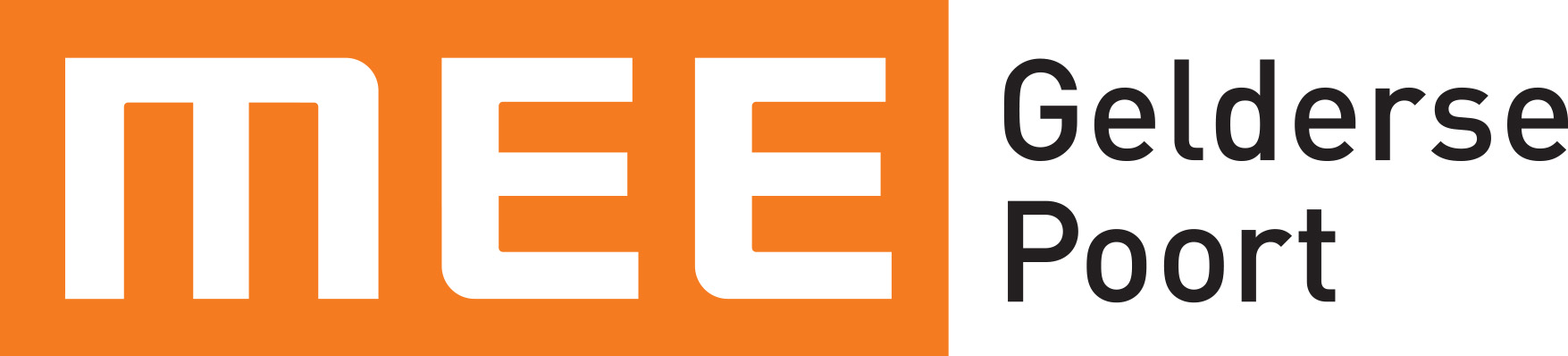 Aanvraagformulier MEE BruggenbouwenNaam:		Geboortedatum:  Adres:	Postcode: Plaats: Telefoonnummer: Emailadres: De trajecten waarin u en de bruggenbouwer samenwerken duren gemiddeld 20 weken. In dit traject bespreekt u eerst wat het resultaat moet zijn na deze periode. Wat wilt u bereiken? Vervolgens maakt u samen een plan van aanpak en gaat u aan de slag. Dit is de situatie waar ik verandering in zou willen: Mijn ideeën over hoe de situatie eruit ziet na ondersteuning van de bruggenbouwer is: Ik denk dat de volgende stappen gezet moeten worden om dit te bereiken: Welke dag(en) en tijdstip: Andere zaken die ik belangrijk vind om door te geven: Hierbij geef ik toestemming dat mijn gegevens worden opgeslagen bij MEE Gelderse Poort.Datum invullen aanvraagformulier:Formulier ingevuld door: Het ingevulde formulier graag terugsturen of mailen naar één van onderstaande contactpersonen:Lonneke Bakker (regio Nijmegen en Rivierenland)bruggenbouwen@meegeldersepoort.nl / 06-10010389Eline te Wierik (regio Arnhem en Rivierenland)bruggenbouwen@meegeldersepoort.nl / 06-10010275Maartje van Ravenswaaij (regio Arnhem en Rivierenland)
bruggenbouwen@meegeldersepoort.nl / 06-10010310MEE Gelderse Poort
Mr. D.U. Stikkerstraat 10 | 6842 CW Arnhem
Postbus 4099 | 6803 EB Arnhem088-6330000info@meegeldersepoort.nlwww.meegeldersepoort.nl